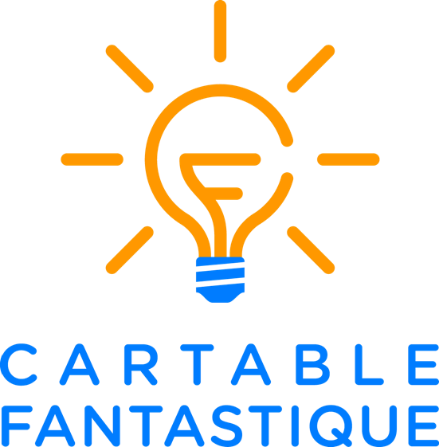 CYCLE 2 – LES NOMBRESComparer, ranger et ordonner 
jusqu’à 999Le cahier d’exercices pour la classeLes Fantastiques Exercices de Mathématiques              www.cartablefantastique.fr  1   Entoure les nombres : le plus petit en rouge et le plus grand en bleu.   480   680    980    280   575   975    375    875    247   647    147     447 912    612    712     812   2   Complète avec le nombre avant et après :  …….  >  582  > …….…….  >  620  > …….…….  >  744  > …….…….  >  859  > …….…….  >  907  > …….…….  <  930  < …….…….  <  653  < …….…….  <  571  < …….…….  <  837  < …….…….  <  779 < …….  3   Répond à cette question :  Au zoo, il y a 7 centaines et 5 dizaines de reptiles. Léa dit qu’il y a moins de 500 reptiles en tout. Es-tu d’accord ?  OUI     NON .  Pourquoi ? ________________________________________________________________________________________________________________________________________________________________________________________________________________________________________________________________________________________________________  4    Complète avec le signe = ou le signe ≠.861 …… 8c 9d 1u 9c 5d …... 590  7d 2u …… 702874 …... 8c 74u620 ……  6c 2d593 …... 5c 9d 3u 200 + 70 + 5 …… 2c 7d8c 4d ……  814  5    Entoure le plus petit des trois nombres.668     743      829 873     947      617  705      455      860980     519      365    6    Entoure le plus grand des trois nombres.653      724     866 567      912      610631      387      730482     852       799    7    Complète avec le signe > ou < :  870 …… 950 456 …...  674735 …… 515892 …... 829 482 …… 243806 …... 716945 …… 820 538 …… 691689 …... 784 999 …… 959  8   Encadre les nombres à la dizaine :  570  <  583  < 590…….  <  748  < …….…….  <  490  < …….…….  <  893  < …….…….  <  672  < …….…….  <  579  < …….  9   Encadre les nombres à la centaine:  500  <  580  < 600…….  <  988 < …….…….  <  756  < …….…….  <  889  < …….…….  <  634 < …….…….  <  322  < …….  10   Tom s’est trompé. Recopie les suites de nombres en corrigeant les erreurs. Dans l’ordre croissant :  418 < 679 < 825 < 731Dans l’ordre décroissant :  808 > 637 > 340 > 907Dans l’ordre croissant :  949 < 861 < 957 < 824 Dans l’ordre décroissant : 764 > 803 > 966 > 730   11   Écris les nombres du plus petit au plus grand.  792 – 941 – 607 – 745 – 819 – 980 – 561 – 863   12   Recopie les nombres du plus petit au plus grand : 780 – 523 – 937 – 826 – 984 406 – 854 – 706 – 764 – 900 968 – 118 – 648 – 378 – 758   13   Recopie les nombres du plus grand au plus petit : 663 – 714 – 991 – 845 – 533 900 – 860 – 942 – 883 – 711 558 – 143 – 907 – 649 – 827   14   Compare les nombres : 879  et  789     …….  >  …….  651  et   561     ……. <  …….  783  et  837    …….  >  …….  591  et  951     …….  <  …….  863  et  683     …….  >  …….    15   Complète avec le signe = ou le signe ≠.600 + 110 …… 610 750 + 150 …... 900 647 + 200 …… 847510 + 470 …... 880200 + 120 + 300 …… 720500 + 209 + 50  …... 759600 + 70 + 30 …… 800700 + 230 + 8 …… 938   16   Résous le problème : Léa a 684 coquillages. Marie a 846 coquillages. Damien a 468 coquillages. Qui a le plus de coquillages et qui en a le moins ? Quatre amis participent à un marathon, Tom arrive 318ème, Marie 622ème, Léa 249ème et Hector 754ème. Qui est arrivé le premier et qui est arrivé le dernier ?   17   Complète avec le signe < , > ou  =.800 + 150 ……….  750200 + 350 + 100  ……... 650 900 ………. 400 + 400 600 + 70 + 200 …. 400 + 470760 ………..  160 + 300 + 300 160 + 300 …….…  260 + 200545 + 100 ………. 600 + 50 800 + 70 + 30 …………. 910  18   Complète avec le signe < , > ou =900 – 200 …….... 600 850 ………. 900 – 150  500 ………. 800 – 200  600 – 150 ………… 500 – 50   19   Complète ces suites avec des nombres qui conviennent. 616 < ……. < 684 < ….. < 728 759 < ……. < 805 < ….. < 837 869 > ……. > 899 > ….. > 909 930 > ……. > 952 > ….. > 968 540760875